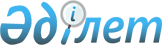 Хромтау аудандық мәслихатының 2018 жылғы 2 наурыздағы № 190 "Хромтау ауданы бойынша 2018–2019 жылдарға арналған жайылымдарды басқару және оларды пайдалану жөніндегі Жоспарын бекіту туралы" шешімінің күші жойылды деп тану туралыАқтөбе облысы Хромтау аудандық мәслихатының 2018 жылғы 10 қыркүйектегі № 238 шешімі. Ақтөбе облысы Әділет департаментінің Хромтау аудандық Әділет басқармасында 2018 жылғы 26 қыркүйекте № 3-12-181 болып тіркелді
      Қазақстан Республикасының 2001 жылғы 23 қаңтардағы "Қазақстан Республикасындағы жергілікті мемлекеттік басқару және өзін–өзі басқару туралы" Заңының 7 бабына және Қазақстан Республикасының 2016 жылғы 6 сәуірдегі "Құқықтық актілер туралы" Заңының 27 бабына сәйкес, Хромтау аудандық мәслихаты ШЕШІМ ҚАБЫЛДАДЫ:
      1. Хромтау аудандық мәслихатының 2018 жылғы 2 наурыздағы № 190 "Хромтау ауданы бойынша 2018–2019 жылдарға арналған жайылымдарды басқару және оларды пайдалану жөніндегі Жоспарын бекіту туралы" (нормативтік құқықтық актілерді мемлекеттік тіркеу Тізілімінде № 3-12-162 тіркелген, 2018 жылғы 29 наурыздағы аудандық "Хромтау" газетінде жарияланған) шешімінің күші жойылды деп танылсын.
      2. "Хромтау аудандық мәслихатының аппараты" мемлекеттік мекемесі заңнамада белгіленген тәртіппен:
      1) осы шешімді Хромтау аудандық Әділет басқармасында мемлекеттік тіркеуді;
      2) осы шешімді мерзімді баспа басылымдарында және Қазақстан Республикасы нормативтік құқықтық актілерінің эталондық бақылау банкінде ресми жариялауға жіберуді;
      3) осы шешімді Хромтау аудандық мәслихатының интернет-ресурсында орналастыруды қамтамасыз етсін.
      3. Осы шешім оның алғашқы ресми жарияланған күнінен бастап қолданысқа енгізіледі.
					© 2012. Қазақстан Республикасы Әділет министрлігінің «Қазақстан Республикасының Заңнама және құқықтық ақпарат институты» ШЖҚ РМК
				
      Аудандық мәслихаттың сессия төрайымы 

Г. Третьяк

      Аудандық мәслихаттың хатшысы 

Д. Молдашев
